REFERAT FRA MEDLEMSMØTE 30. JANUAR 2013 PÅ BABETTES KL. 12.00.Til stede: 32.Møteleder: Tove Lian.Tove Lian ønsket velkommen og nevnte litt om LOPs stilling på Helgeland.  Det går bra med lagene både i Mosjøen (Midt-Helgeland) og i Rana, noe som selvfølgelig gledet forsamlingen.Så ble ordet gitt til dagens foreleser: Ivar Hartviksen, sjef for informasjonsavdelingen i Mo Industripark AS.  Han skulle kåsere om Mo i Rana og Jernverket, samt litt om den nye industrien i Industriparken.Hartviksen kom til Mo i 1969 fra Narvik da hans far ble ansatt som ligningssjef i Rana. Bortsett fra 4 år har Ivar Hartviksen vært bosatt i Rana helt fram til i dag. Han har jobbet med mye forskjellig, men den lengste tida har han vært i Industriparken.  Han kunne fortelle at han likte godt å skrive, noe alle hans publikasjoner, medbrakt fra Industiparken viste, dessuten hadde han også hatt hovedansvaret for en bok som ble utgitt i fjor, nærmest en historikk over Jernverket og Industriparken, en meget gjennomillustrert bok.  Ellers fortalte Hartviksen at han likte aller best å lage film. Han startet med et historisk sitat fra 1803 da Hans Nielsen Hauge besøkte Rana.  Den sagnomsuste predikanten ble betatt av Ranas jernforekomster og uttalte: "Her synes det meg med tiden være gjørligt at anlegge jernverk".Industrien kom til Rana med Båsmo Gruber (1893).  Foregangsmann der, konsul Person, hadde en industriell tanke: Få ut malmen, taubane ned til havet og videre utskiping.  Konsul Person var sterkt interessert i malm og gruvedrift.  Han bygde bl. a. opp Sulitjelma, og der må han ha gjort en god jobb, for da den russiske tsar siden skulle bygge jernbane, hentet han folk fra Sulis.I 1899 kom et kjent navn inn i Ranaindustrien; Edison. (Edison Ore-Milling Syndicate). De kjøpte opp jernmalmområder i Rana, men den dyktige oppfinner fikk store problemer med malmen i Rana.  Malmen på Storforshei bestod både av hematitt og magnetitt, og Edison mislyktes med malmoppredningen.Blant industriarbeiderne var det både "anleggsbønder og fiskebønder". Mannfolka drog på anlegg, mens kone og barn drev bruket hjemme.  I  Hemnes kommune  var det opprinnelig mange flere innbyggere enn i Rana,  bl. a. hadde de mye større kirke. Bl.a. fordi Rana hadde gode muligheter for vannkraft, ble Norsk Jernverket lagt til Rana.Etter utbyggingen av Røssåga kraftverk startet produksjonen i 1955.I 1964 ble det kommunesammenslåing, og Rana ble storkommune, noe som hadde innvirkning på bosettingen og husbygging i Rana.3.500 arbeidet på 70-tallet på Jernverket og i Rana Gruber på Storforshei.P.g.a. ekspansjon i Kina hadde det vært meget gode priser på jern og stål.  Store prosjekter var fullført fra 1975 -88, og med overproduksjon av stål og  oljekrisen  kom   de store underskuddene.  Dette skjedde også andre steder i Europa. Omstillingen på slutten av 80-tallet kom på et gunstig tidspunkt for Rana. Per Bakken, en av industrilederne, fikk i stand endringen fra malm til "skrapbasert stål".  LO hadde sin plan B, flaks, det var dyktige folk der.  Med omstillingsprosessen kom mange nye bedrifter, bl. a. Statens Innkrevingssentral og Nasjonalbiblioteket.Ekstra gledelig var det at med nyetableringene fikk vi så mange nye kvinnelige arbeidsplasser.  I 1969 var bare 19 prosent kvinner ute i arbeid i Rana.  Nå er 51 prosent av kvinnene ute i arbeid.Nevnes må at i omstillingstiden satt det en egen komite fra Norsk Jernverk i Blåbærveien og planla nye bedrifter. Folkevittigheten døpte stedet for Golgata!Per Bakken foreslo å bygge opp verkstedindustrien, "Miras", som senere gikk konkurs (2011).  Men de ledige arbeiderne ble sugd opp av de øvrige bedrifter i Industriparken. Rana stiller sterkt når det gjelder verkstedindustri. 1900 jobber i virksomheter innenfor Industriparken i dag.  Industriparken er eid av bedriftene i Industriparken. En stor transportbedrift, Øijord & Ånes, 110 jobber der, bl.a. renser de masser. "Pakker bort forurenset masse" og plasserer disse i nedlagte gruveganger.. Det er mye internasjonalt samarbeid knyttet til Industriparken, f. eks. med Sverige, Sveits og Finland.Den store forurensningssvøpen som dominerte i Jernverkets første tid, ”Rødrøyken”, som spredte ca. 20.000 tonn rødt støv i året, er heldigvis forsvunnet. Så nå flytter folk glade og fornøyde tilbake til byen fra utkantene.Det vanket stor applaus og mange takkens ord etter kåseriet. Leder Tove overrakte en velfortjent vinflaske, og de interesserte tilhørere fikk stille spørsmål til taleren.Kaffe og vafler smakte godt etterpå, og lotteriet var hyggelig underholdning.Mo i Rana, 2. februar 2013.                                Anne Ryssdal, sekretær og referent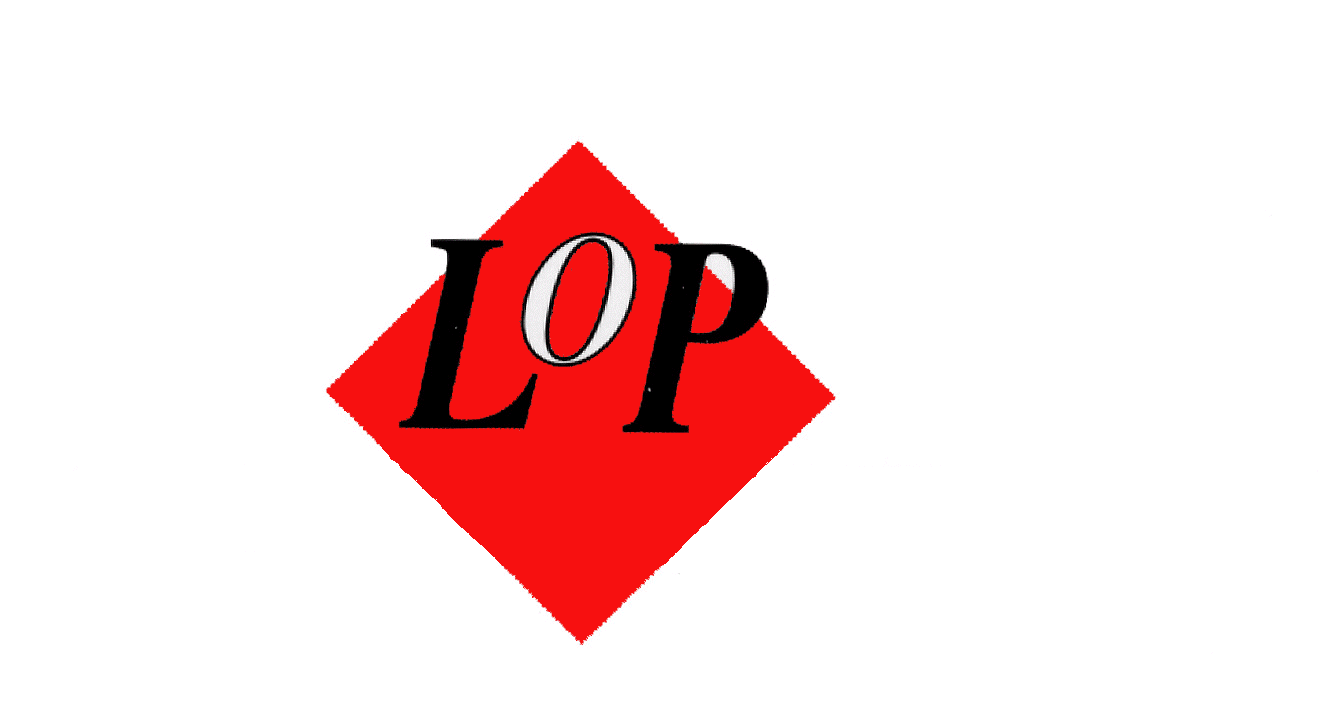 LOP RANA